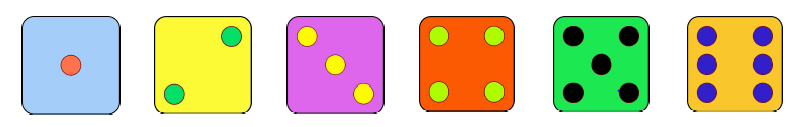 wollensollendürfenkönnenmögenmüssenWas willst du essen? Was sollst du essen?Was darfst du essen?Was kannst du essen?Was magst du essen?Was musst du essen?Was willst du lesen? Was  sollst du lesen?Was  darfst du lesen?Was  kannst du lesen?Was  magst du lesen?Was  musst du lesen?Was willst du machen?Was  sollst du machen?Was  darfst du machen?Was  kannst du machen?Was  magst du machen?Was  musst du machen?Was willst du im Kino sehen?Was  sollst du im Kino sehen?Was  darfst du im Kino sehen?Was  kannst du im Kino sehen?Was  magst du im Kino sehen?Was  musst du im Kino sehen?Wohin willst du gehen?Wohin  sollst du gehen?Wohin  darfst du gehen?Wohin  kannst du gehen?Wohin  magst du gehen?Wohin  musst du gehen?